Time Management— Master Calendar Template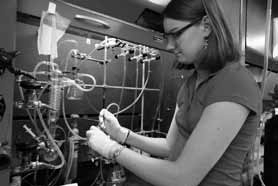 MondayTuesdayWednesdayThursdayFridaySaturdaySundayReading/ AssignmentsStudying or Preparing PapersResponsibilities for Co-Curricular ActivitiesGoals for the WeekMondayTuesdayWednesdayThursdayFridaySaturdaySunday7 a.m.8 a.m.9 a.m.10 a.m.11 a.m.12 Noon1 p.m.2 p.m.3 p.m.4 p.m.5 p.m.6 p.m.7 p.m.8 p.m.9 p.m.10 p.m.11 p.m.12 Midnight1 a.m.